Choose your signatureUpdate infoCopy and paste into your email signature settings**The logo is hyperlinked to local161.org!OPTION ONE:OPTION TWO: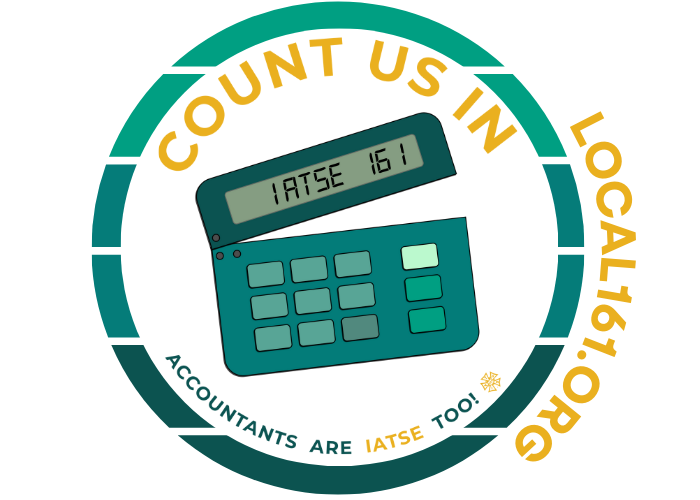 In Solidarity,NAME | TITLE |  I.A.T.S.E. Local 161CELL: XXX-XXX-XXXX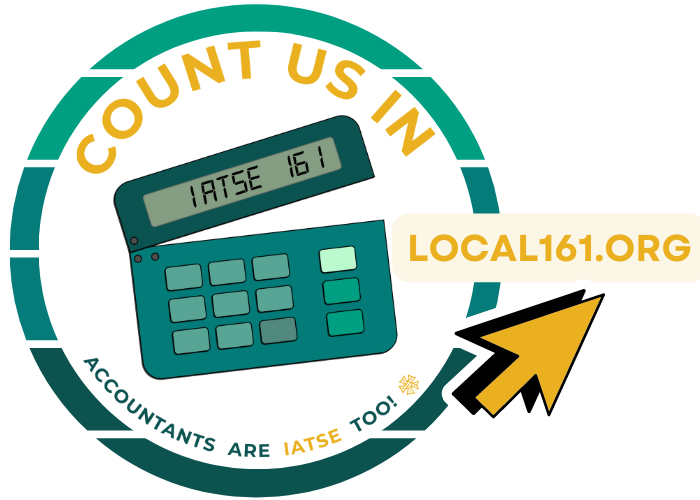 In Solidarity,NAME | TITLE |  I.A.T.S.E. Local 161CELL: XXX-XXX-XXXX